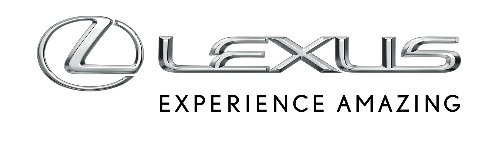 5 LUTEGO 2020LEXUS ZAPOWIADA TRZY EUROPEJSKIE PREMIERY NA SALONIE SAMOCHODOWYM W GENEWIE 2020Koncepcyjny Lexus LF-30 Electrified, realizujący wizję nowego poziomu elektryfikacji samochodów Lexusa, zostanie po raz pierwszy pokazany w Europie Europejski debiut Lexusa UX 300e, pierwszego elektrycznego samochodu marki, który wejdzie na rynek pod znakiem Lexus ElectrifiedLC 500 Convertible, nowy kabriolet oparty na flagowym coupe Lexus LC, po raz pierwszy na kontynencieCyfrowa konferencja prasowa będzie dostępna na żądanie w czasie dni prasowych 3 i 4 marca na stoisku LexusaNa targach Geneva Motor Show 2020 Lexus zaprezentuje po raz pierwszy w Europie trzy nowe modele. Na stoisku pojawią się zarówno dwa nowe auta seryjne, jak i wybiegający w przyszłość koncept, który stanowi studium designu Lexusa na nową dekadę oraz wizję zaawansowanych technologii, które znajdą zastosowanie w następnych generacjach zelektryfikowanych samochodów marki.LF-30 Electrified to samochód koncepcyjny, który powstał jako studium supernowoczesnego designu i technologii Lexusa, które marka chce wprowadzić do kolejnych generacji swoich samochodów. Technologie te obejmują zelektryfikowane napędy oraz zaawansowane rozwiązania cyfrowe, oparte na chmurze i sztucznej inteligencji. Model LF-30 Electrified daje unikalną sposobność zaprezentowania nowej jakości pod względem radości z jazdy. Koncepcja Lexus Electrified koncentruje się na swobodzie wyboru i pozytywnych emocjach, dostępnych dla kierowców gotowych na wzniesienie się ponad konwencjonalne spalinowe napędy.Lexus UX 300e to pierwszy elektryczny samochód marki i pierwszy produkcyjny model zaprojektowany zgodnie z koncepcją Lexus Electrified. W tym samochodzie spotykają się wyrazisty styl i wysoka funkcjonalność oryginalnego UX oraz wyrafinowana charakterystyka jazdy i świetne osiągi mocnego samochodu elektrycznego. To wszystko połączone jest z typowymi dla Lexusa najwyższej próby jakością, niezawodnością oraz komfortem.Nowy Lexus LC 500 Convertible dołącza do coupe LC 500, by zająć najwyższą pozycję w gamie modeli Lexusa. Zaprojektowany według koncepcji „absolutnego piękna”, z charakterystycznym dla Lexusa przywiązaniem do detali, przyciąga uwagę unikalną stylistyką i zapewnia niezapomniane wrażenia z jazdy, które odwołują się do wszystkich zmysłów.Tegoroczny Salon Samochodowy w Genewie zostanie zorganizowany w centrum wystawowym Palexpo, gdzie w hali nr 4 na stanowisku 4211 znajdzie się stoisko Lexusa. Cyfrowa konferencja prasowa będzie dostępna o każdej porze na żądanie w czasie trwania dni prasowych 3 i 4 marca. Przedstawiciele mediów będą mogli się z nią zapoznać na indywidualnym ekranie. Prezentacja będzie zawierała informacje o premierach i produktach oraz przesłanie Lexusa, marki luksusowego stylu życia.